Первая медицинская помощь при травмах1. ВывихиВывихи - полное смещение суставных концов костей, при котором утрачивается соприкосновение суставных поверхностей в области сочленения. Вывих наступает вследствие травмы, сопровождающейся, как правило, разрывом суставной капсулы, связок. Такое смещение концов костей происходит чаще - в плечевом, реже - в тазобедренном, локтевом и голеностопном суставах. Еще реже в результате ушиба.Признаки вывиха:Смещение костей из нормального положения в суставе, резкая боль, невозможность движений в суставе.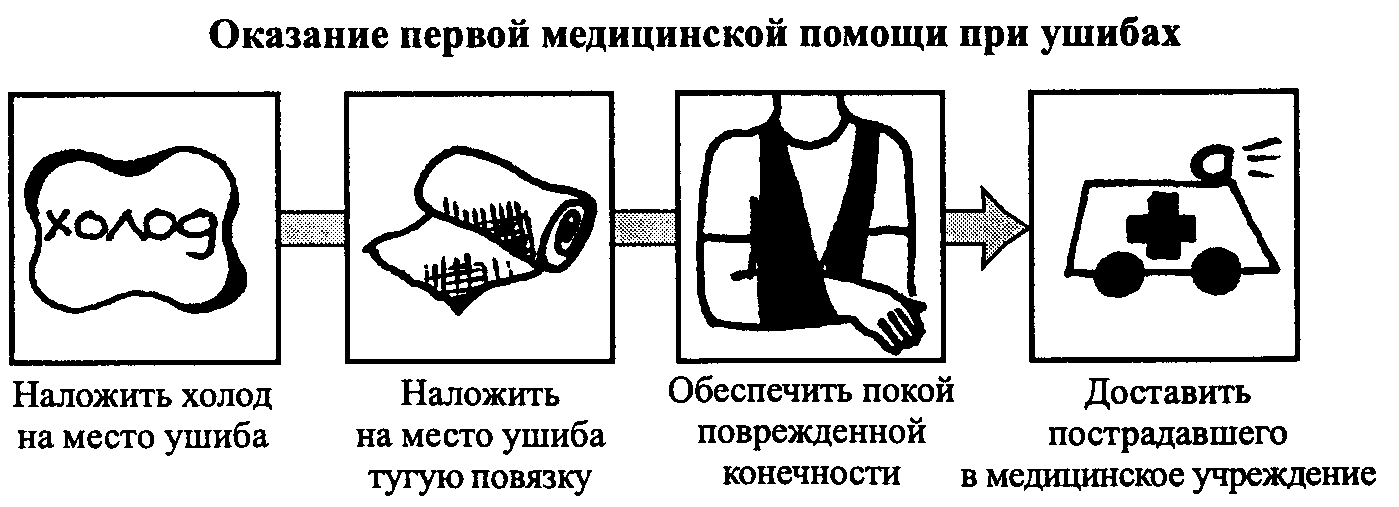 Вправление вывиха - врачебная процедура (!). Не следует пытаться вправить вывих, так как иногда трудно установить, вывих это или перелом, тем более что вывихи часто сопровождаются трещинами и переломами костей.2. УшибыУшибы - повреждения тканей и органов, при которых не нарушена целость кожи и костей. Степень повреждения зависит от силы удара, площади поврежденной поверхности и от значения для организма ушибленной части тела (ушиб пальца, естественно, не столь опасен, как ушиб головы). На месте ушиба быстро появляется припухлость, возможен и кровоподтек (синяк). При разрыве крупных сосудов под кожей могут образоваться скопления крови (гематомы).Признаки:Повреждены мягкие ткани, без нарушения целостности кожи. Кровоподтек (синяк), припухлость (отек). При ушибе, прежде всего, необходимо создать покой поврежденному органу. На область ушиба необходимо наложить давящую повязку, придать этой области тела возвышенное положение, что способствует прекращению дальнейшего кровоизлияния в мягкие ткани. Для уменьшения болей и воспалительных явлений к месту ушиба прикладывают холод - пузырь со льдом, холодные компрессы.3. Растяжение и разрывы связокРастяжение и разрывы связок суставов возникают в результате резких и быстрых движений, превышающих физиологическую подвижность сустава. Причиной может быть резкое подворачивание стопы (например, при неудачном приземлении после прыжка), падение на руку или ногу. Такие повреждения чаще отмечаются в голеностопном, коленном и лучезапястном суставах.Признаки:- появление резких болей;- быстрое развитие отека в области травмы;- значительным нарушением функций суставов. В отличие от переломов и вывихов при растяжении и разрыве связок отсутствует резкая деформация и болезненность в области суставов при нагрузке по оси конечности, например при давлении на пятку. Через несколько дней после травмы выступает кровоподтек, резкие боли в этот момент стихают. Если боли не исчезли через 2 - 3 дня и наступить на ногу по-прежнему нельзя, то в таком случае возможен перелом лодыжек в голеностопном суставе.Первая помощь:Первая помощь при растяжении связок такая же, как и при ушибах, т. е. прежде всего накладывают повязку, тугое бинтование, фиксирующую сустав, наложение холодного компресса на область сустава, давящей и шинной повязок, создание неподвижного состояния. При разрыве сухожилий, связок первая помощь заключается в создании больному полного покоя, наложении тугой повязки на область поврежденного сустава. 4. ПереломыПереломом называется частичное или полное нарушение целости кости в результате ее удара, сжатия, сдавления, перегиба (во время падения). Переломы делятся на закрытые (без повреждения кожи) и открытые, при которых имеется повреждение кожи в зоне перелома.Признаки:- резкая боль, усиливающаяся при любом движении и нагрузке на конечность;- изменение положения и формы конечности;- нарушения функции конечности (невозможность ею пользоваться);появление отечности и кровоподтека в зоне перелома;- укорочение конечности;- патологическая (ненормальная) подвижность кости.Первая помощь при переломах костей:1. создание неподвижности костей в области перелома;2. проведение мер, направленных на борьбу с шоком или на его предупреждение;3. организация быстрейшей доставки пострадавшего в лечебное учреждение. Быстрое создание неподвижности костей в области перелома - иммобилизация - уменьшает боль и является главным моментом в предупреждении шока. Иммобилизация конечности достигается наложением транспортных шин или шин из подручного твердого материала. Наложение шины нужно проводить непосредственно на месте происшествия и только после этого транспортировать больного. При открытом переломе перед иммобилизацией конечности необходимо наложить асептическую повязку. При кровотечении из раны должны быть применены способы временной остановки кровотечения (давящая повязка, наложение жгута и др.).Шины бывают трех видов:1. Жесткие2. Мягкие3. Анатомические В качестве жестких шин могут служить доски, полоски металла, картон, несколько сложенных журналов и т.д. В качестве мягких шин можно использовать сложенные одеяла, полотенца, подушки и т.д. или поддерживающие повязки и бинты. При анатомических шинах в качестве опоры используется тело самого пострадавшего. Например, поврежденная рука может быть прибинтована к груди пострадавшего, нога к здоровой ноге.При проведении транспортной иммобилизации надо соблюдать следующие правила:1. шины должны быть надежно закреплены и хорошо фиксировать область перелома;2. шину нельзя накладывать непосредственно на обнаженную конечность, последнюю предварительно надо обложить ватой или какой-нибудь тканью;3. создавая неподвижность в зоне перелома, необходимо произвести фиксацию двух суставов выше и ниже места перелома (например, при переломе голени фиксируют голеностопный и коленный сустав) в положении, удобном для больного и для транспортировки;4. при переломах бедра следует фиксировать все суставы нижней конечности (коленный, голеностопный, тазобедренный).Переломы бывают закрытые (без повреждения кожи), открытые (с нарушением целости кожи) и осложненные (кровотечением, размозжением окружающих тканей).При открытых переломах (в ране видны отломки костей) микробы попадают в рану, вызывая воспаление мягких тканей и кости, поэтому эти переломы протекают тяжелее, чем закрытые.Признаки открытого перелома:боль, припухлость, изменение формы и укорочение конечности, появление подвижности в месте повреждения, хруста отломков.Оказание помощи:осколки, смещаясь, нередко повреждают кровеносные сосуды, нервы и внутренние органы, поэтому ни в коем случае не шевелите сломанную ногу или руку. Все надо оставить как есть, но обеспечить поврежденным костям наибольший покой. У пострадавших с открытыми переломами не пытайтесь вправить в рану торчащие отломки или удалять из раны осколки. Нужно остановить кровотечение, наложить на рану стерильную повязку, чистый носовой платок или полотенце. Затем осторожно, чтобы не усилить боль, следует наложить готовую шину (картонную, фанерную, деревянную или проволочную) или сделанную из подручных средств - доски, палки, кусков фанеры, веток, зонтика, ружья) и создать покой пострадавшему и конечности. Шину нужно накладывать на одежду, предварительно обложив ее ватой, примотав бинтом, полотенцем или мягкой материей. После наложения шину необходимо прибинтовать или привязать чем-нибудь в трех-четырех местах к телу. Если сломана крупная трубчатая кость (бедренная или плечевая), шиной надо фиксировать одновременно три сустава, а если повреждены более мелкие кости, достаточно сделать неподвижными выше - и нижележащие суставы. Перелом бедренной костиОказание помощи:для создания покоя поврежденной ноге снаружи, от стопы до подмышечной области, прибинтовываются шины, а по внутренней поверхности - от подошвы до промежности. Если больница или медпункт от места катастрофы далеко, нужно еще одну шину прибинтовать сзади, от стопы до лопатки. Если нет шин, можно прибинтовать поврежденную ногу к вытянутой здоровой. Переломы костей голениОказание помощи:шина накладывается по задней поверхности поврежденной ноги, от стопы до ягодиц, и фиксируется бинтом в области коленного и голеностопного суставов. Переломы костей кисти и пальцевОказание помощи:поврежденные полусогнутые пальцы (придают хватательное положение кисти) прибинтовывают к ватному валику, подвешивают на косынку или шинируют. Фиксировать пальцы в выпрямленном положении недопустимо.  Перелом ключицВозникает при падениях. Опасны повреждения смещаемыми отломками кости крупных подключичных сосудов.Оказание помощи:для создания покоя следует подвесить руку на стороне повреждения на косынку или на поднятую полу пиджака. Иммобилизация отломков ключицы достигается бинтовой повязкой Дезо или сведением рук за спиной при помощи ватно-марлевых колец (также можно руки связать за спиной ремнем). Переломы костей предплечья и плечевой костиОказание помощи:согнув поврежденную руку в локтевом суставе и по-вернув ладонь к груди, накладывают шину от пальцев до противоположного плечевого сустава на спине. Если нет шины, можно прибинтовать, поврежденную руку к туловищу или подвесить ее на косынке, на поднятую полу пиджака. Переломы костей позвоночника и таза. Перелом позвоночника - чрезвычайно тяжелая травма.Признаки:появляется сильная боль в поврежденной области, исчезает чувствительность, наступает паралич ног, иногда нарушается мочеотделение.Оказание помощи:категорически запрещается пострадавшего с подозрением на перелом позвоночника сажать, ставить на ноги. Создать покой, уложив его на ровную твердую поверхность - деревянный щит, доски. Эти же предметы используют для транспортной иммобилизации. При отсутствии доски и бессознательном состоянии пострадавшего транспортировка наименее опасна на носилках в положении лежа на животе. Укладывать пострадавшего на мягкие носилки нельзя. Можно - только на щит (широкую доску, фанеру, снятую с петель дверь), покрытый одеялом или пальто, на спину. Поднимать его надо очень осторожно, в один прием, чтобы не вызвать смещения отломков и более тяжелых разрушений спинного мозга и органов таза. Несколько человек могут поднимать пострадавшего, взявшись за его одежду и действуя согласованно, по команде.Если нет досок, щита, пострадавшего кладут на пол автомашины и везут осторожно (без тряски). Человека с переломом шейного отдела позвоночника следует оставить на спине с валиком под лопатками, закрепить голову и шею, обложив их по бокам мягкими предметами. Если повреждены кости таза, ноги пострадавшего несколько разводят в стороны (положение ІлягушкиІ) и под колени подкладывают плотный валик из сложенного одеяла, скатанной одежды.Переломы реберОказание помощи:нужно туго забинтовать грудную клетку в месте пере-лома. Переломы костей стопыОказание помощи:к подошве прибинтовывается дощечка. Повреждение черепа и мозгаНаибольшую опасность при ушибах головы представляют повреждения мозга. Выделяют повреждения мозга:- сотрясение;- ушиб (контузия);- сдавливание. Для травмы мозга характерны общемозговые симптомы:- головокружение;- головная боль;- тошнота и рвота. Наиболее часто встречаются сотрясения головного мозга, при котором основные симптомы - потеря сознания (от нескольких минут до суток и более) и ретроградная амнезия (пострадавший не может вспомнить событий, которые предшествовали травме). При ушибе и сдавливании мозга появляются симптомы очагового поражения: нарушения речи, чувствительности, движений конечности, мимики и т. д. Первая помощь заключается в создании покоя. Пострадавшему придают горизонтальное положение. К голове - пузырь со льдом или ткань, смоченную холодной водой. Если пострадавший без сознания, необходимо очистить полость рта от слизи, рвотных масс, уложить его в фиксировано стабилизированное положение. Транспортировку пострадавших с ранениями головы, повреждениями костей черепа и головного мозга следует осуществлять на носилках в положении лежа на спине. Транспортировку пострадавших в бессознательном состоянии следует осуществлять в положении на боку. Это обеспечивает хорошую иммобилизацию головы и предупреждает развитие асфиксии от западения языка и аспирации рвотными массами.Переломы костей черепаСломанные кости нередко повреждают головной мозг, он сдавливается в результате кровоизлияния.Признаки:нарушение формы черепа, определяется пролом (вмятина), истечение черепно-мозговой жидкости и крови из носа и ушей, потеря сознания.Оказание помощи:чтобы фиксировать шею и голову, на шею накладывают валик - воротник из мягкой ткани. Для перевозки тело пострадавшего кладут на спину, на щит, а его голову - на мягкую подушку. Переломы челюстейПризнаки:боль, смещение зубов, подвижность и хруст отломков. При переломе нижней челюсти ограничивается ее подвижность. Плохо закрывается рот. Вследствие тяжелых травм возможно западение языка и нарушение дыхания.Оказание помощи:Перед транспортировкой пострадавших с повреждением челюстей следует произвести иммобилизацию челюстей: при переломах нижней челюсти - путем наложения пращевидной повязки, при переломах верхней - введением между челюстями полоски фанеры или линейки и фиксацией ее к голове.5. РаныРаны - повреждения целости кожных покровов тела, слизистых оболочек в результате механического воздействия на них. Чем больше повреждено тканей, сосудов, нервов, внутренних органов и чем сильнее загрязнены раны, тем тяжелее они протекают.Признаки:Нарушена целостность кожных покровов или слизистых оболочек, а иногда более глубоколежащих тканей и органов. Кровотечение, боль, расхождение краев раны Нужно обратить внимание на все повреждения тканей тела с нарушением целости кожи, начиная от ссадин и уколов и кончая обширными ранениями с повреждением глубоко лежащих органов. Многие считают, что ссадины, уколы или мелкие ранения безвредны, что с ними не стоит обращаться за первой помощью. Однако даже через небольшие повреждения в кожу проникают различные микроорганизмы, вызывающие гнойные воспаления кожи.Оказание помощи:1. остановить сильное кровотечение;2. принять противошоковые меры;3. при наличии перелома, иммобилизовать повреждённую часть тела;4. снять жгут после того, как место перелома перевязано;5. в кратчайшее время обеспечить квалифицированную медицинскую (врачебную помощь). Лечение ссадин, уколов и мелких ран заключается в смазывании поврежденного места 5 % раствором йода или 2 % раствором бриллиантового зеленого и наложении стерильной повязки. Мелкие раны и царапины можно смазывать клеем БФ-6, который дезинфицирует рану и предохраняет ее от дальнейшего загрязнения. Перед смазыванием ран перечисленными средствами надо дать стечь нескольким каплям крови, особенно после уколов. Загрязненную кожу следует очистить кусочками марли, смоченной в одеколоне, спирте, бензине. Ни в коем случае нельзя промывать рану. Лечение более обширных и глубоких ран в принципе такое же. Однако, прежде всего, необходимо остановить кровотечение. Предварительно важно определить вид кровотечения, чтобы применить самый эффективный способ его остановки.Кровотечение - истечение крови из кровеносных сосудов при нарушении целостности их стенки, бывает наружное и внутреннее. Из наружных кровотечений часто встречаемые венозные и артериальные кровотечения.Артериальное кровотечение - кровотечение из поврежденных артерий. Изливающаяся кровь ярко-красного цвета, выбрасывается сильной пульсирующей струей.Венозное кровотечение возникает при повреждении вен. Давление в венах значительно ниже, чем в артериях, поэтому кровь вытекает медленно, равномерной и неравномерной струей. Кровь при таком кровотечении темно-вишневого цвета. Различают кровотечения наружные и внутренние. Наружные кровотечения характеризуются поступлением крови непосредственно на поверхность тела через рану кожи. При внутренних кровотечениях кровь поступает в какую-нибудь полость. Внутреннее кровотечение выявить гораздо труднее, чем наружное, так как оно не так ярко выражено и может появиться спустя некоторое время. Наиболее опасны для жизни внутренние кровотечения. Первая помощь при наружном кровотечении:К способам временной остановки кровотечения относятся:- придание поврежденной части тела возвышенного положения по отношению к туловищу;- прижатие кровоточащего сосуда в месте повреждения при помощи давящей повязки;- прижатие артерии на протяжении;- остановка кровотечения фиксированием конечности в положении максимального сгибания или разгибания в суставе;- круговое сдавливание конечности жгутом;- остановка кровотечения наложением зажима на кровоточащий сосуд в ране. Внутреннее кровотечение.Наблюдается при закрытых травмах грудной и брюшной полости, когда повреждены внутренние органы или крупные сосуды и кровь изливается в плевральную или брюшную полость.Признаки:Пострадавший бледен, покрыт холодным потом, губы, ногтевые ложа бледные. Пострадавший жалуется на головокружение, шум в голове, мелькание "мушек перед глазами", просит пить. Головокружение усиливается в вертикальном положении, при физическом напряжении. Пульс частый, мягкий, малого наполнения, систолическое артериальное давление снижено (до 90-100 мм. рт. ст.), дыхание учащено. Необходимо выяснить или предположить обстоятельства травмы и определить место приложения травмирующей силы, на что могут указывать разорванная одежда, ссадины и гематомы кожных покровов грудной клетки и живота.Оказание помощи:Пострадавшему с внутренним кровотечением необходима срочная операция с целью остановки кровотечения и ушивания поврежденных органов. Поэтому, заподозрив такое кровотечение, следует немедленно создать полный покой пострадавшему, на место кровотечения положить холодный компресс. Затем нужно срочно вызвать медработника и максимально быстро доставить больного в хирургическое отделение.